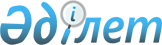 О внесении изменения и дополнения в постановление Правительства Республики Казахстан от 30 декабря 2011 года № 1705 "Об утверждении Правил применения уплаты налога на добавленную стоимость методом зачета по товарам, импортируемым на территорию Республики Казахстан с территории государств-членов Таможенного союза"
					
			Утративший силу
			
			
		
					Постановление Правительства Республики Казахстан от 16 апреля 2012 года № 465. Утратило силу постановлением Правительства Республики Казахстан от 23 июля 2015 года № 573

      Сноска. Утратило силу постановлением Правительства РК от 23.07.2015 № 573 (вводится в действие со дня его первого официального опубликования).      Правительство Республики Казахстан ПОСТАНОВЛЯЕТ:



      1. Внести в постановление Правительства Республики Казахстан от 30 декабря 2011 года № 1705 «Об утверждении Правил применения уплаты налога на добавленную стоимость методом зачета по товарам, импортируемым на территорию Республики Казахстан с территории государств – членов Таможенного союза» следующие изменение и дополнение:



      в Правилах применения уплаты налога на добавленную стоимость методом зачета по товарам, импортируемым на территорию Республики Казахстан с территории государств – членов Таможенного союза, утвержденных указанным постановлением:



      подпункт 2) пункта 2 изложить в следующей редакции:

      «2) в орган налоговой службы представлено Обязательство по отражению в декларации по налогу на добавленную стоимость суммы налога на добавленную стоимость, подлежащей уплате методом зачета по импорту товаров, и об их целевом использовании по форме согласно приложению к настоящим Правилам (далее – Обязательство).»;



      дополнить приложением согласно приложению к настоящему постановлению.



      2. Настоящее постановление вводится в действие с 1 января 2012 года и подлежит официальному опубликованию.      Премьер-Министр

      Республики Казахстан                       К. Масимов

Приложение           

к постановлению Правительства

Республики Казахстан     

от 16 апреля 2012 года № 465 Форма 

Обязательство

по отражению в декларации по налогу на добавленную стоимость

суммы налога на добавленную стоимость, подлежащей уплате

методом зачета по импорту товаров, и об их целевом

использовании 

Раздел 1. Общая информацияПолучатель/импортер_______________________________________

__________________________________________________________

__________________________________________________________

      (полное наименование юридического лица, либо Ф.И.О.

индивидуального предпринимателя)      Регистрационный номер налогоплательщика

      

      Идентификационный номер (ИИН/БИН) налогоплательщика при его

наличии

      

      Свидетельство о постановке на регистрационный учет по НДС

серия

       № выдано «__»_______20__ года.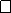 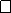 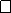 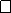 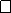 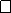 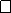 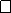 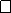 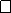 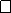 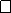 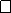 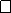 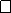 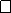 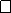 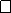 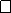 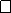 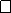 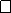 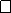 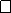 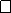 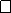 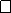 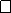 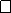 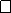 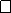 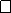 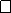 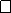 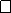 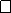 __________________________________________________________

__________________________________________________________

      (наименование органа налоговой службы) 

Раздел 2. Отражение в декларации по налогу на добавленную

стоимость суммы налога на добавленную стоимость, подлежащей

уплате методом зачета по импорту товаровОбязуюсь отразить в декларации по налогу на добавленную стоимость

за _________________________________________________________

                      (налоговый период)

сумму налога на добавленную стоимость, подлежащую уплате в бюджет

методом зачета

(тенге)___________________(______________________________

_________________________________________________________)

                            (сумма прописью) 

Раздел 3. Целевое использование товаров, уплата налога на

добавленную стоимость по которым производится методом зачета      В качестве товаров завезены:

_______________________________________________________________

_________________________________________________________________

_________________________________________________________________

_________________________________________________________________

      наименование товаров, ТН ВЭД (код единой товарной номенклатуры

                     внешнеэкономической деятельности)

      заключение по коду Товарной номенклатуры внешнеэкономической

деятельности

_________________________________________________________________

__________________________ от «___»_______20__года №_____.

      В связи с чем, обязуюсь использовать указанные товары строго в

соответствии с их целевым назначением, то есть не для дальнейшей

реализации, за исключением передачи в финансовый лизинг.

      В случае нецелевого использования указанных товаров обязуюсь

уплатить сумму налога на добавленную стоимость и пени в соответствии

с налоговым законодательством Республики Казахстан.__________________________________________________/______/

          (Ф.И.О. налогоплательщика)              (подпись)Дата подачи Обязательства «___»_____________20___года._________________________________________________ /______/

(Ф.И.О. должностного лица, принявшего Обязательство) (подпись)Дата приема Обязательства «___» ____________ 20___года.М.Ш. органа налоговой службы
					© 2012. РГП на ПХВ «Институт законодательства и правовой информации Республики Казахстан» Министерства юстиции Республики Казахстан
				